CONSIDER FOR TALK2024 SEA Symposium AbstractCoppin State UniversityBaltimore MDCorresponding Faculty Member: Dondra Bailey  (dbailey@coppin.edu)
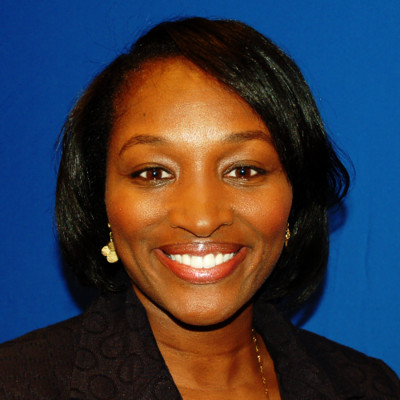 Dondra S Bailey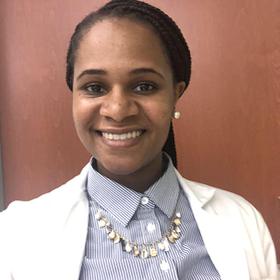 Dominique R DotsonComplete genome Sequence of Mycobacterium smegmatis Phage Rummer, a Subcluster A3 ActinophageDondra S Bailey, Dominique R Dotson, Charlotte Berkes*, Agbede Oluwanifemi, Marcelaine Augustin, Blackman-Murray Imani, Chambers Talaeya, Felber Nicolas, Fleming Dy'Mon, Frazier Loretta, Gray Natalie, Harrison Ayanna, Hernandez Genesis, Iwuchukwu Nina, Iwuji Chika, Taysha Jackson, Angelic Jefferson, Daya Jordan, Miracle Jordan, Brian Nicolas, Monae Person, Ga'Nayah Richardson, Ashley Roman, Christian Stevens, My'Sean Suggs, Nahshon Thompson, Summer Timmons-Smith, Shiaishea Wilfong, Micaela Wilson-Wheatley* Merrimack College, North Andover MABacteriophage Rummer is a siphovirus morphology actinophage isolated from Mycobacterium smegmatis. Rummer has a 50,908 base pair (bp) genome encoding 89 predicted protein-coding genes and three (3) tRNAs. Based on gene content similarity to sequenced actinobacteriophages, Rummer is assigned to phage subcluster A3.